Zajęcia korekcyjno-kompensacyjne – dzieci 4-5-letnie – grupa „Misie”Data: 12.05.2020 r. Temat:  Usprawnianie orientacji przestrzennej.Układanie z zapałek lub patyczków podanych wzorów.Na wzorze i pod wzorem.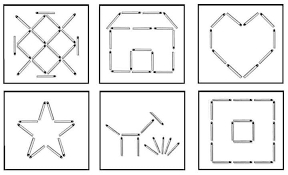 Układanie z klocków konstrukcji przestrzennych. (Dowolny układ i kolory klocków)Dziecko odpowiada na postawione pytania, np. Jaki klocek jest na górze?Jakiego koloru klocek znajduje się pod nim?Jakiego koloru klocek jest nad klockiem zielonym? itp.Dziecko układa klocki według instrukcji, np. ułóż dwa zielone klocki obok siebie. Na zielonym klocku, z prawej strony postaw klocek niebieski. Na zielonym klocku z lewej strony postaw klocek zielony, itd.Przykładowe wzory klocków:Przy urodzinowym stole – układanie sylwet zgodnie z poleceniami:Wytnij poniższe elementy i ułóż zgodnie z poleceniami:Na środku stołu ustaw tort.Na torcie umieść świeczki.Pod stołem połóż prezenty.Nad stołem zawieś lampkę.Obok tortu ustaw kartki z życzeniami.Z prawej strony lampy zawieś balony.Przed prezentami postaw kotka.Olę postaw w wybranym przez siebie miejscu. 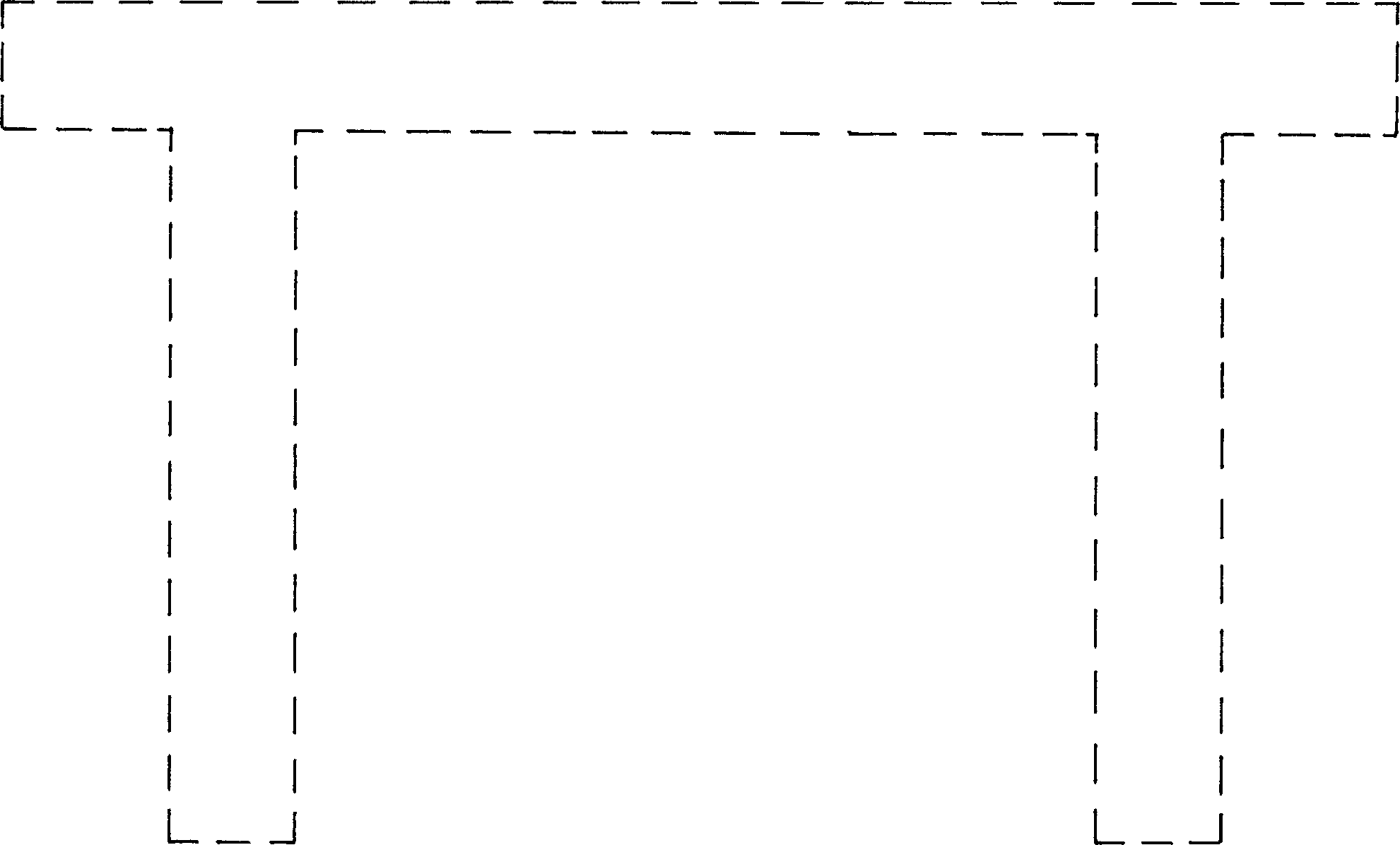 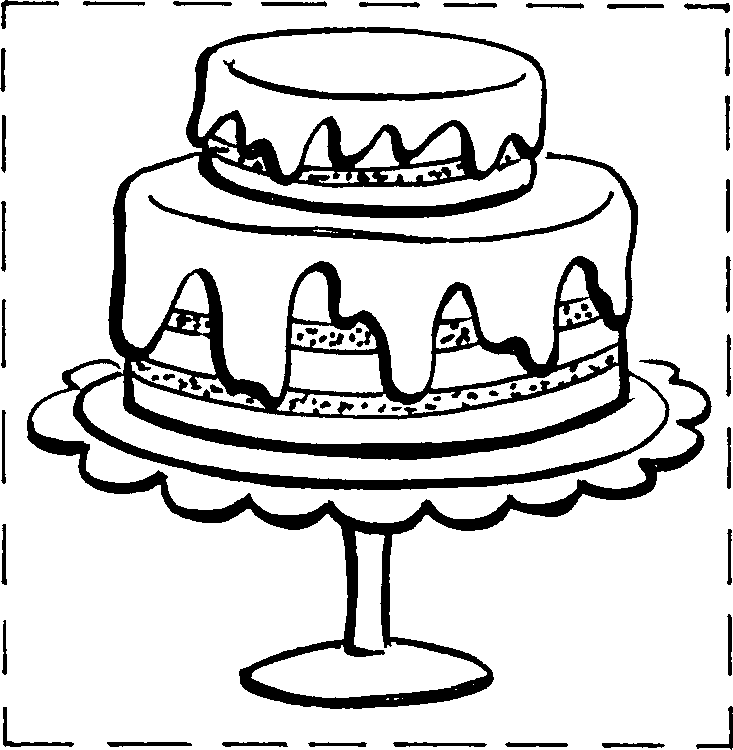 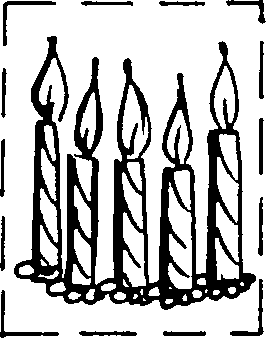 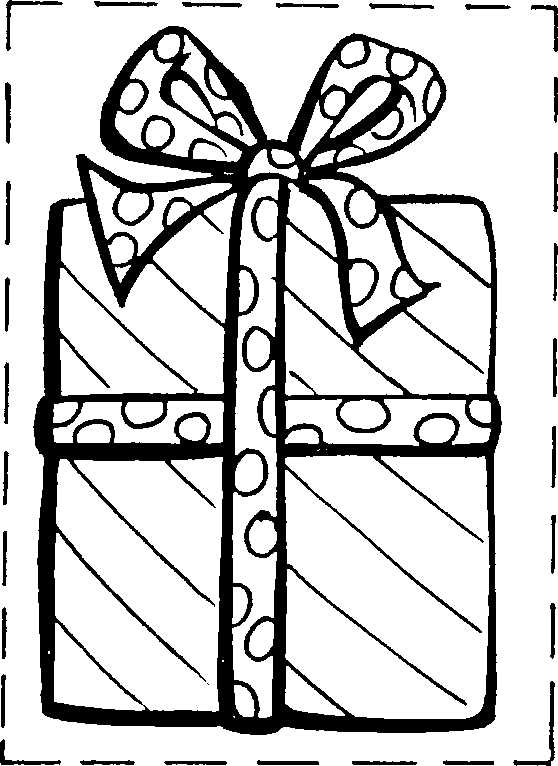 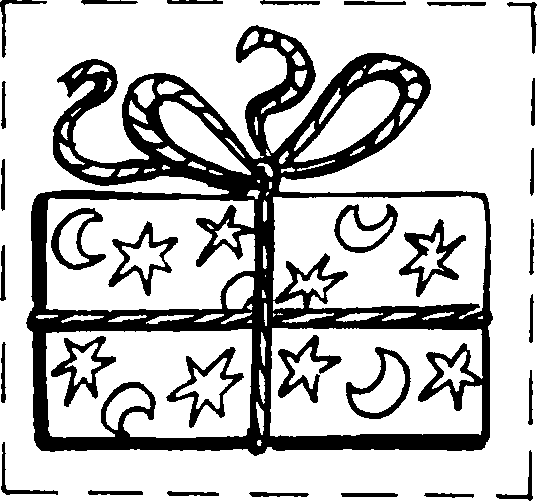 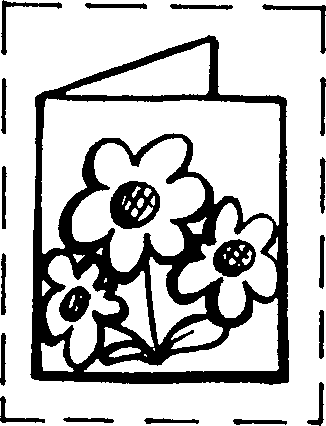 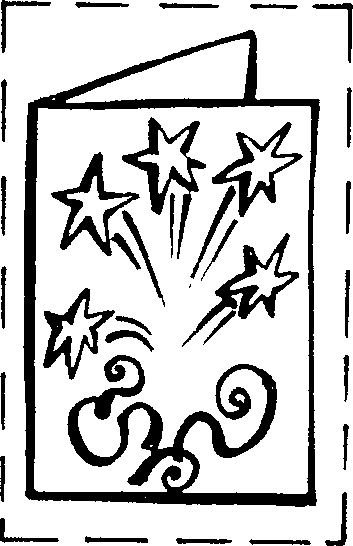 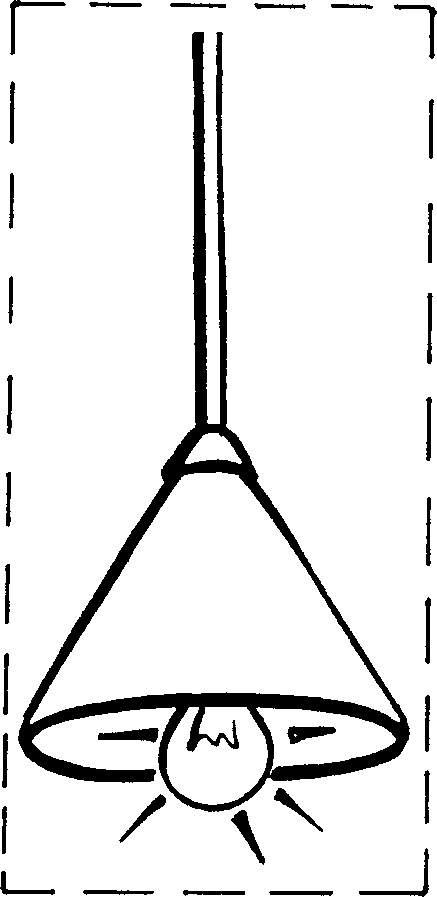 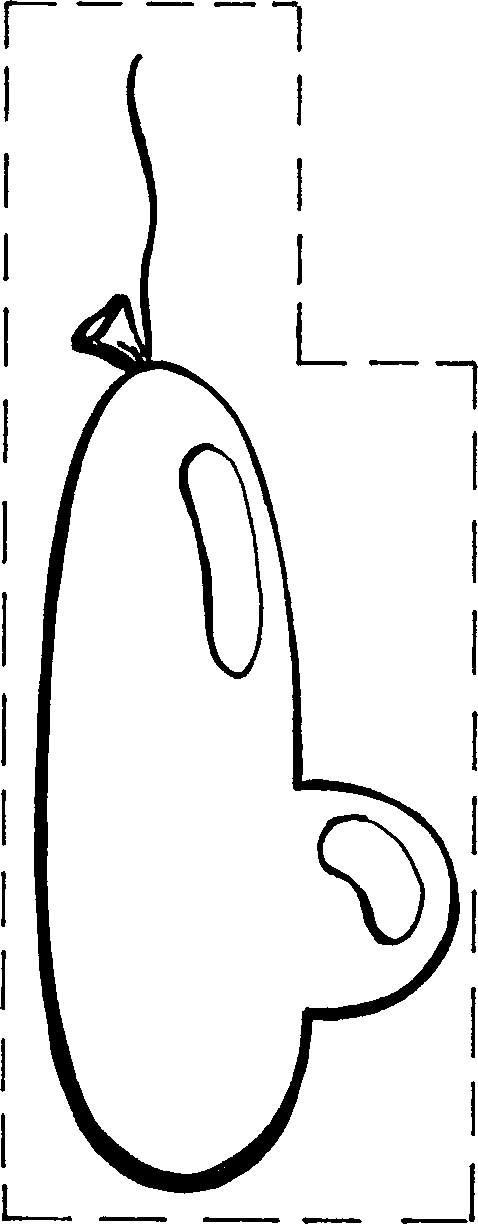 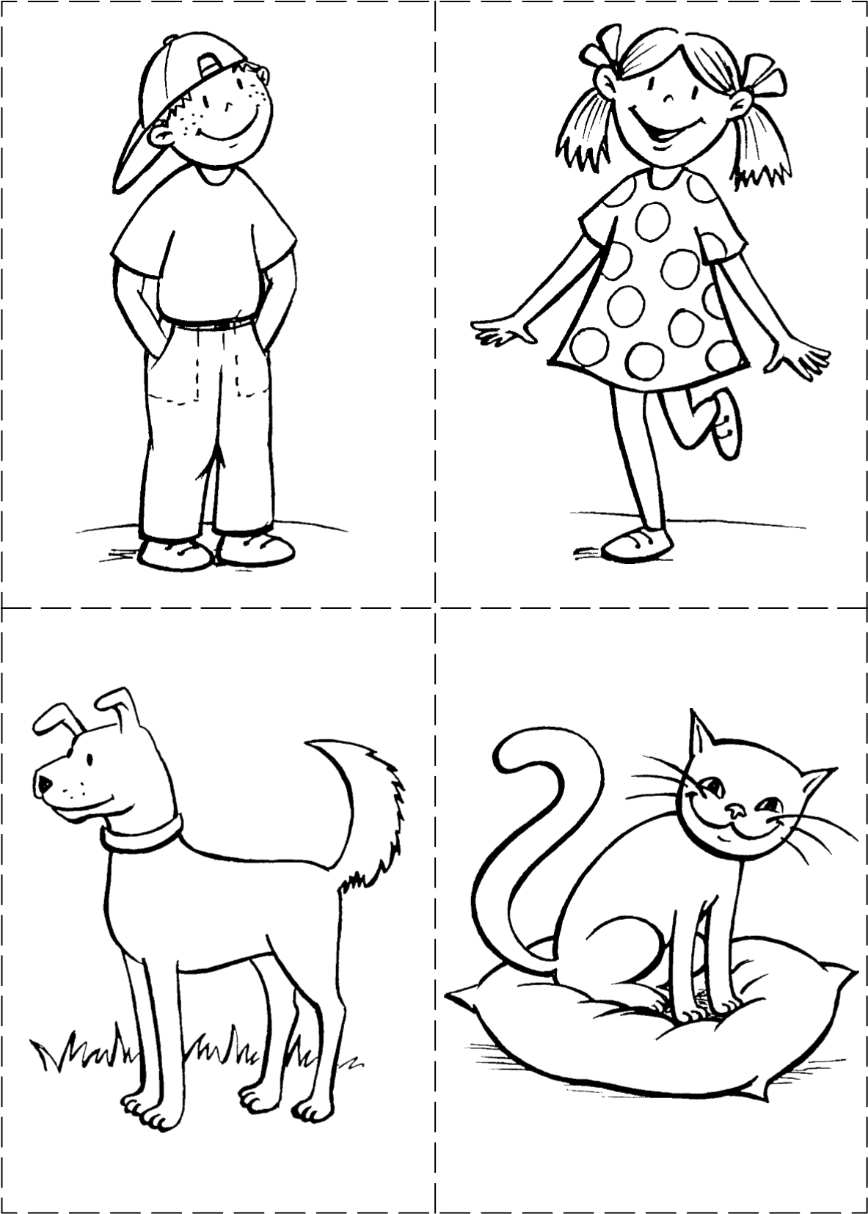 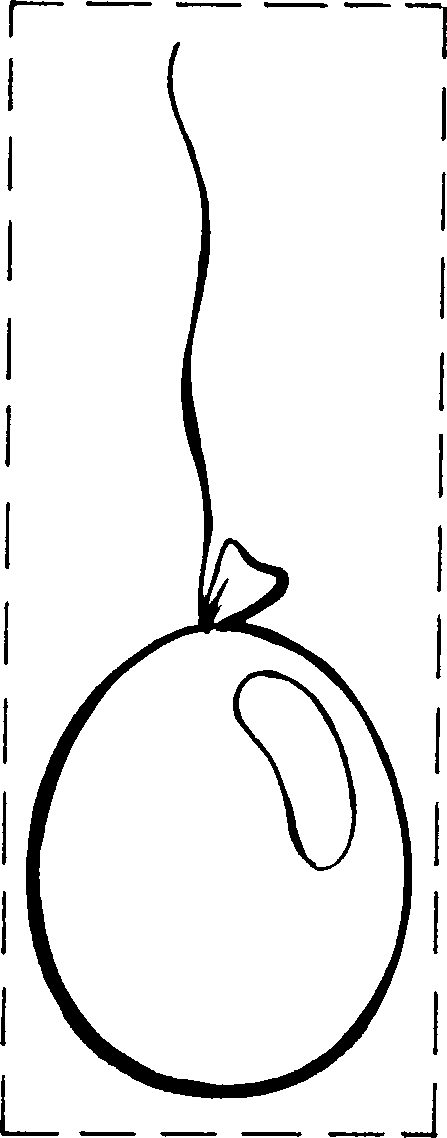 